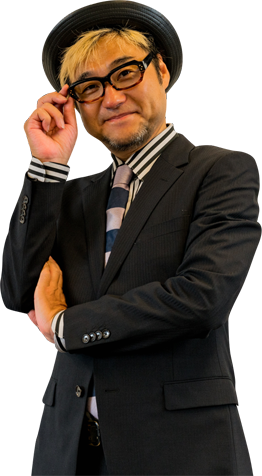 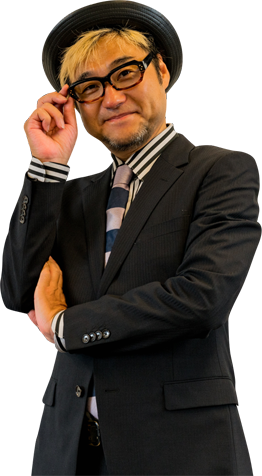 平成３０年 ６月２６日（火）１４：００～１７：００平成３０年 ６月２６日（火）１４：００～１７：００万代島ビル６階 会議室 (新潟市中央区万代島５番1号)※駐車場は有料となります（駐車券のサービスはありません）。万代島ビル６階 会議室 (新潟市中央区万代島５番1号)※駐車場は有料となります（駐車券のサービスはありません）。会員：２,０００円　（税込）　非会員：６，０００円　（税込）会員：２,０００円　（税込）　非会員：６，０００円　（税込）６０名(定員になり次第締め切ります)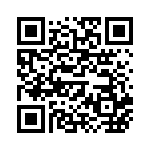 